GuamGuamGuamDecember 2027December 2027December 2027December 2027SundayMondayTuesdayWednesdayThursdayFridaySaturday1234567891011Our Lady of Camarin Day1213141516171819202122232425Christmas Day (substitute day)
Christmas EveChristmas Day262728293031New Year’s Day (substitute day)
New Year’s Eve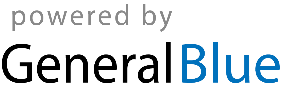 